MAJ le 19 11 21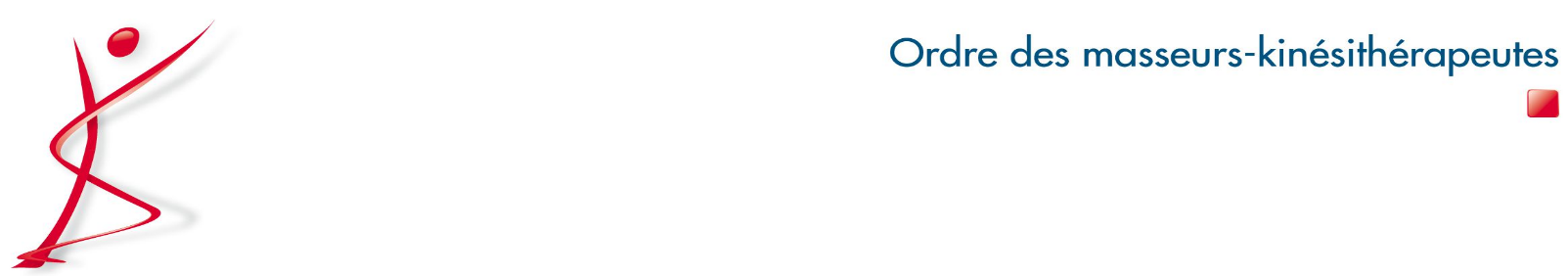 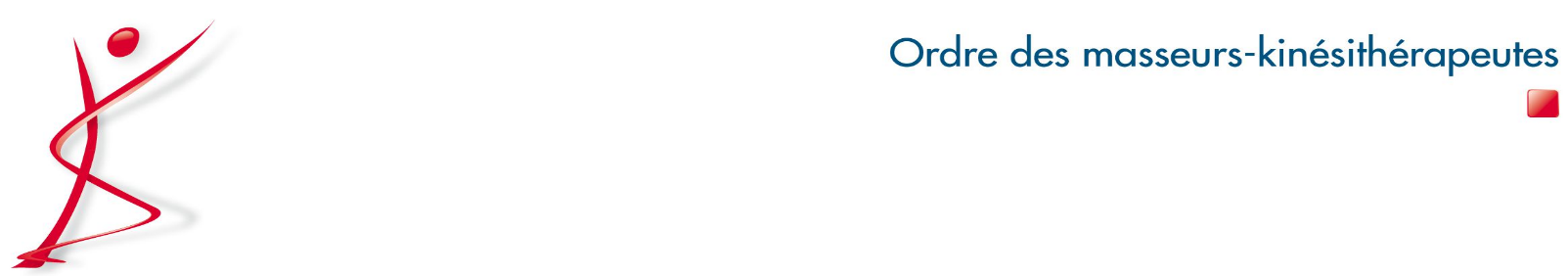 Attestation ci-dessous à nous renvoyer. Merci de la compléter et de cocher les mentions correspondantes à votre situation et à votre choix, dans les points 1 ET 2.Afin de pouvoir vous communiquer votre attestation de changement de situation, pensez à nous informer ci-dessous de vos nouvelles coordonnées postales, mail et téléphone.Coordonnées personnelles :Je soussigné(e), Madame/ Monsieur	,	déclare,	dans	le cadre de votre changement de situation professionnelle :1/précision sur type changement Avoir arrêté totalement et définitivement mon activité de masseur kinésithérapeute y compris pour quelques actes isolés ou non thérapeutiques :Pour cause de	;En date du	.(Jour + Mois + Année)OUAvoir arrêté temporairement mon activité de masseur kinésithérapeute y compris pour quelques actes isolés ou non thérapeutiques :Pour cause de			; En date du	.(Jour + Mois + Année) Jusqu’au		.OUAvoir fait valoir mes droits à la retraite tout en conservant une activité professionnelle dans le cadre du cumul emploi retraite.Auprès de (Caisse de retraite) :	à partir du 	2/précision sur votre choix de statut ordinalAttester en ma qualité de Masseur Kinésithérapeute Inactif vouloir être RADIE  de  l’ordre des masseurs kinésithérapeutes.OUAttester en ma qualité de Masseur Kinésithérapeute vouloir être inscrit à l’ordre des masseurs kinésithérapeutes en qualité de :« Masseur Kinésithérapeute inactif ».« Retraité inactif »« Retraité actif » (cumul emploi retraite)Fait à , le	. Signature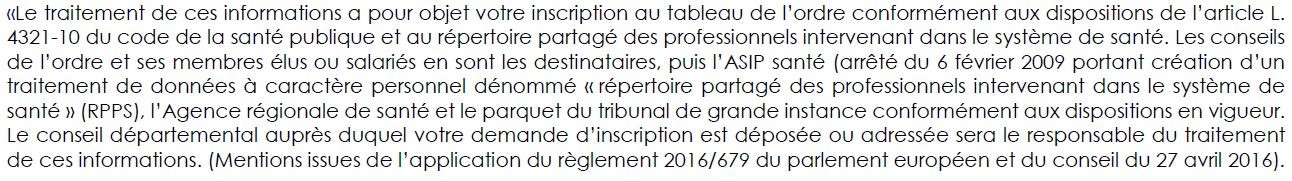 CDOMK84 - 22 Impasse du moulin de l'establet - Téléphone 04 32 85 04 47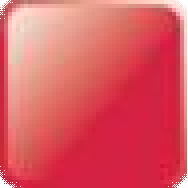 Courriel : cdo84@ordremk.fr – Sites : http://vaucluse.ordremk.fr - Siret 494 736 622 000 23- APE 9412Z